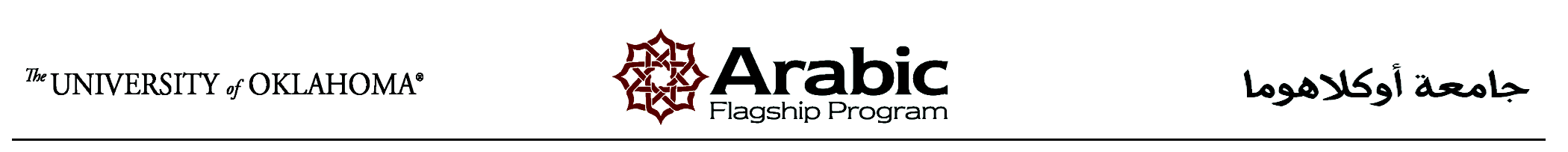 Club: “Arab Affairs in Media and Culture”Are you interested in what is popular in the Arab World right now?  Politics? Art?  Scandal?  This club will get you up to speed on what everyone in the Middle East is talking about right now! Club Leader: Professor Hossam Barakat Time and Location: Tuesdays 4:30-5:30 in Kaufman Hall 230Club: Arab Cuisine Care to learn how to make some simple, famous Arab cuisine? Come join us to have fun learning the cooking process and then eating your creation!Club Leader: Professor Muna RehmanTime and Location: Wednesdays* 5:30-7:30 in Hester Hall Kitchen, Room 151*This group will only meet every other Wednesday throughout the semester.  Please contact Genevieve Schmitt at gschmitt@ou.edu for meeting dates.  First meeting will be 9/10/2014.Club: Darija (Moroccan Dialect)Come learn the beautiful Arabic dialect of Morocco!  All levels of experience are welcome.Club Leader: Ustaaz AliTime and Location: Fridays 2:00-2:50 in Kaufman Hall 229Club: Debkeh Dance ClubPick up your feet and join us every week to learn how to dance the traditional line dance Debkeh, famous all over the Arab world.  Club Leader: Khaled Jabr and Ahmed HarbTime and Location: TBAClub: Reading Group (Kalila wa Dimna)Our reading group will be reading Kalila wa Dimna, a collection of short fables that are well known throughout the Arab World.  Discussion over coffee, what could be better?Club Leaders: Genevieve Schmitt and Parker SelbyTime and Location: Thursdays 4:30-5:30 at Second Wind Café on Campus Corner 